Tisztelt Képviselő-testület!Törökszentmiklós Városi Önkormányzat Képviselő-testülete a 203/2014. (XII.22.) K.t határozatával fogadta el a 2015. évre szóló munkatervét. A munkaterv március hónapra határozta meg a Törökszentmiklósi Logisztikai Korlátolt Felelősségű Társaság 2015. évre szóló üzleti tervének jóváhagyását. Cégünk elsődleges feladata a Törökszentmiklós, Dózsa György u. 17. szám alatt található raktárbázis üzemeltetése. A telep üzemeltetése mellett fontos feladatunknak tekintjük a telep fejlesztési lehetőségeinek feltárását, az ezzel kapcsolatos alternatívák kidolgozását és lehetőségeinkhez mérten a jövendő bérlők felkutatását. Az előterjesztés melléklete tartalmazza a Kft. üzleti tervét melyben a korábbi évek veszteséges gazdálkodását szeretnénk megszüntetni, ezért felvázoltunk egy lehetséges pályát, mely megteremtheti gazdálkodásunk jövedelmező folytatásának feltételeit. Kérem a Tisztelt Képviselő-testületet, hogy az üzleti tervet tárgyalja meg és a jóváhagyásáról szóló határozati javaslatot fogadja el.									Markót Imre									polgármester……./2015.(III.26.) Kt. számúH a t á r o z a tTörökszentmiklósi Logisztikai Kft. 2015 évi üzleti tervének jóváhagyásárólTörökszentmiklós Városi Önkormányzat Képviselő-testülete, mint a Törökszentmiklósi Logisztikai Kft. alapítói jogainak gyakorlója, jóváhagyja a Kft. 2015. évi üzleti tervét.Felelős: 	Turcsányi András ügyvezető			Markót Imre polgármester	Határidő:	FolyamatosErről értesülnek: Markót Imre polgármester2. Dr. Majtényi Erzsébet jegyző3. Tm. Logisztikai Kft.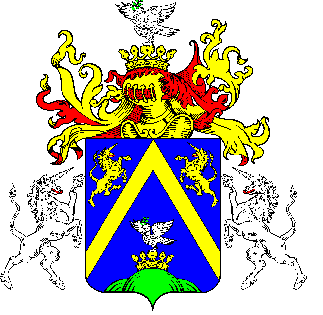 3TÖRÖKSZENTMIKLÓS VÁROS POLGÁRMESTERÉTŐLTÖRÖKSZENTMIKLÓS VÁROS POLGÁRMESTERÉTŐLTÖRÖKSZENTMIKLÓS VÁROS POLGÁRMESTERÉTŐLE L Ő T E R J E S Z T É SE L Ő T E R J E S Z T É SE L Ő T E R J E S Z T É SA Képviselő-testület 2015. március 26. napján tartandó rendes nyilvános üléséreA Képviselő-testület 2015. március 26. napján tartandó rendes nyilvános üléséreA Képviselő-testület 2015. március 26. napján tartandó rendes nyilvános üléséreElőterjesztő megnevezése: Markót Imre polgármesterMarkót Imre polgármesterIktatószám: 2-51/2015-F-12-51/2015-F-1Tárgy: a Törökszentmiklósi Logisztikai Kft 2015. évi üzleti tervének jóváhagyásáról a Törökszentmiklósi Logisztikai Kft 2015. évi üzleti tervének jóváhagyásáról Előterjesztés jellege:Rendelet-tervezet, Határozat-tervezet, Tájékoztató, BeszámolóRendelet-tervezet, Határozat-tervezet, Tájékoztató, BeszámolóMelléklet: 1 db határozat tervezet 1 db üzleti terv1 db határozat tervezet 1 db üzleti tervKészítette:Turcsányi András ügyvezető Turcsányi András ügyvezető Véleményezésre megküldve: a Képviselő-testület Pénzügyi és Városfejlesztési Bizottságarészérea Képviselő-testület Pénzügyi és Városfejlesztési BizottságarészéreTörvényességi véleményezésre bemutatva:2015. március 17.   2015. március 17.   